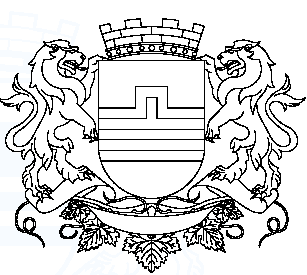 GLAVNI GRAD PODGORICAKomisija za naknadu dijela troškova zakupnineKomisija za naknadu dijela troškova zakupnine, u vezi Javnog poziva od 26. januara 2022. godine, daje sljedeće OBAVJEŠTENJE1. Pozivaju se lica koja su se prijavila na Javni poziv za naknadu dijela troškova zakupnine, a koja u svojim prijavama nijesu ostavila kontakt detalje ili sa kojima nije moguće uspostaviti komunikaciju usljed nedostupnosti, da do 18. marta 2022. godine, dostave ugovor o zakupu sa potpisima koji su ovjereni od strane notara, kopiju dokaza o primanjima za sve članove porodičnog domaćinstva (ček od penzije, platna lista i sl.) i uvjerenje Zavoda za zapošljavanje za punoljetne članove porodičnog domaćinstva koji nijesu u radnom odnosu.2. Dodatne informacije mogu se dobiti na telefone: 020 665-079 i 020 665-084 ili na elektronsku adresu: mila.kaljevic@podgorica.me.3. Ovo obavještenje objaviće se na internet stranici Glavnog grada (www.podgorica.me) i u jednom dnevnom štampanom mediju koji se distribuira na cijeloj teritoriji Crne Gore. 